CURRICULUM VITAE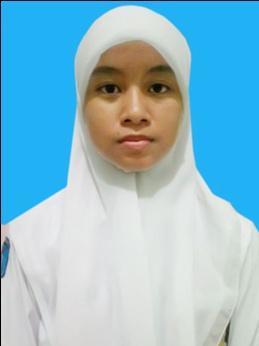 Nama					: Siska Amelia	Tempat, Tgl Lahir			: Lamongan, 27 April 1995	Jenis Kelamin				: Perempuan	Agama					: Islam		Alamat Rumah	: Jl. Benowo Gg 5 No 5 RT 07 RW 02, Kec. Pakal, Surabaya	E-mail					: siskademir@gmail.com	No. Telp/HP				: 083831926082	RIWAYAT PENDIDIKAN	SD		Tahun Lulus /Ijazah			: 2007	Nama Institusi				: SDN Benowo 1 / 124	Kota Institusi				: Surabaya	SMP								Tahun Lulus /Ijazah			: 2010	Nama Institusi				: SMP Negeri 14	Kota Institusi				: Surabaya	SMA				Tahun Lulus /Ijazah			: 2013	Jurusan /Program Studi		: IPA	Nama Institusi				: SMA Negeri 1 Menganti	Kota Institusi				: Gresik	Perguruan Tinggi			Jurusan /Program Studi		: Teknik Informatika	Nama Perguruan Tinggi		: Politeknik Elektronika Negeri Surabaya (PENS)Kota Perguruan Tinggi		: Surabaya	Pengalaman Organisasi :Anggota redaksi majalah sekolah SMAN 1 Menganti, Gresik Pelatihan Pra-TD PENS 2013 Intregrated Leadership Traning PENS 2013 Life Management Training PENS 2013 Staff Muda Departement Kewirausahaan HIMIT-PENS 2014 Kepala Departement Kewirausahaan HIMIT-PENS 2015 Pengalaman Desain :Desain latar belakang aplikasi pembelajaran android sejarah IndonesiaDesain interface aplikasi pembelajaran android sejarah IndonesiaDesain karakter aplikasi cerita digital sifat teladan 10 Sahabat Rasulullah yang Dijamin masuk surga berbasi mobileDesain latar belakang aplikasi cerita digital sifat teladan 10 Sahabat Rasulullah yang Dijamin masuk surga berbasi mobileAplikasi yang telah dibuat :Aplikasi Flowchart berbasis Flash (Mata Kuliah Logika dan Algoritma Semester 1)Web Profile dengan menggunakan template Boostrap (Mata Kuliah Pemrograman Web Semester 2)Aplikasi Pembelajaran Android Sejarah Indonesia (RAISA) berisi kejadian perang di Indonesia periode 1600-1945 (Project RPL PENS Semester 3) Aplikasi Image Processing berbasis Android (Mata Kuliah Pengolahan Citra Semester 4)Aplikasi Digital Magazine berbasis Web (Mata Kuliah Basis Data Semester 4)Aplikasi Cerita Digital Sifat Teladan 10 Sahabat Rasulullah yang Dijamin Masuk Surga Berbasis Mobile